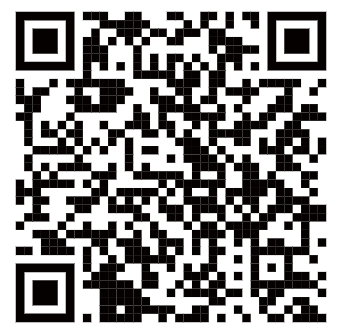 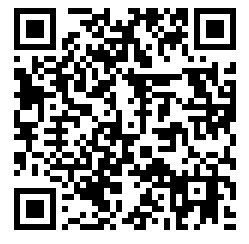 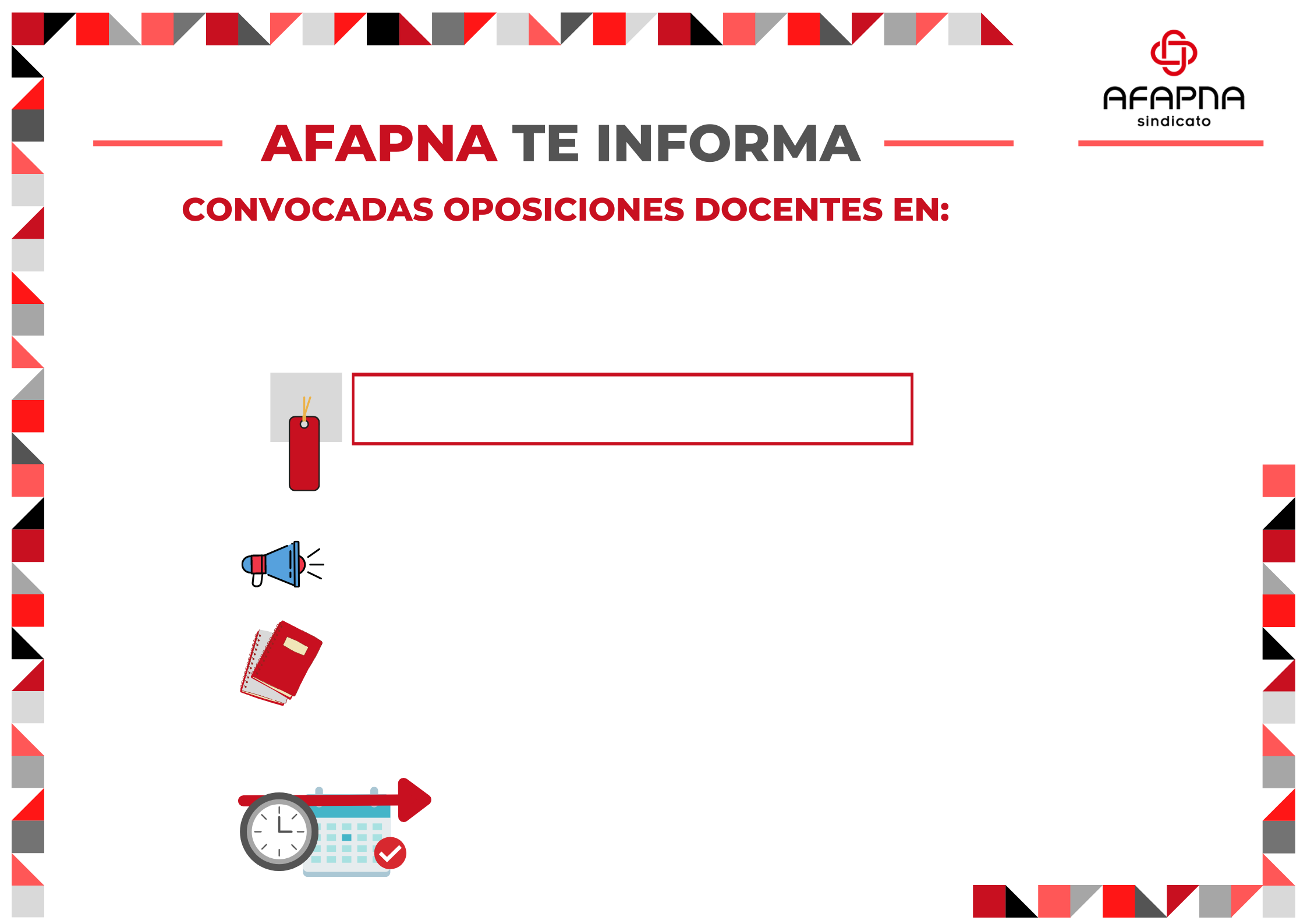 ESPECIALIDADLIBRELIBRERESERVARESERVATOTALTOTALEducación infantil3603604040400400Lengua extranjera: Inglés3603604747407407Lengua extranjera: Francés4545995454Educación Física3153153939354354Música90901414104104Pedagogía Terapéutica3603604444404404Audición y Lenguaje1801802323203203Educación Primaria5405407272612612                            TOTAL                                   2250                            TOTAL                                   225028828825382538